Name:												class Science 9 ChemistryUnit exam REVIEW by outcome:* Hours put in before the exam, will pay off on the exam. Outcome 1:  I can investigate materials and describe them in terms of their physical and chemical properties.You need to know:Physical properties and chemical properties  (page 103-104)How materials can be classified (pure, mixture, homogeneous, heterogeneous, mechanical mixtures, solutions, metals, non-metals, etc) (page 95 – 98)Changes of state (Science 7 Page 220)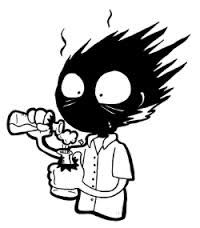 Particle model (page 95)Physical and chemical changes (pages 99 – 102)Answer the following questions:Define and give examples of Physical changes.Change in shape. No new substance produced. Ex) ripping paper.  Boiling water. Define and give examples of Chemical changes.New substance produced. Ex) burning something. Cooking/ baking Define each of the following terms and give examples.  Make sure you know how to tell if a substance can be classified in that group.  Draw an example molecule to prove you know it. Pure Substanceonly one type of molecule.  Element or compound.Homogenous / solutionMixture that looks like it’s made of only 1 thing. Heterogeneous / mechanical mixtureMixture that you can see different pieces in. Draw the change of state triangle (S, L, G – what it’s called as you move from one state to another). Ensure you know each change of state and the proper term.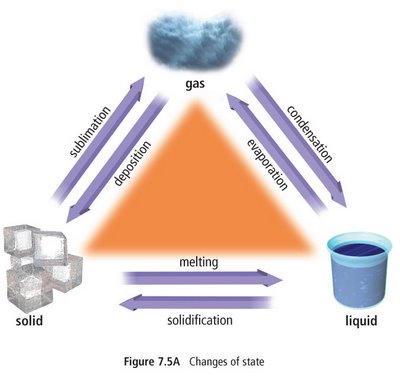 Write out the particle model pg. 95. Made of tiny particlesThey’re always movingAttracted to each otherElements have unique particlesSpaces between themList how to tell if a chemical change has occurred. Pg. 102 A new substance is produced (different from what you started with). Temp change 2) precipitate formed (S from L). 3) bubbles 4) can’t reverse 5) new substanceOutcome 2:  I can describe and interpret patterns in chemical reactionsYou need to know:I can identify and evaluate dangers of caustic materials and potentially explosive reactions (T1 – page 93, 442-445)I can observe and describe evidence of chemical change in reactions between familiar materials, by describing combustion, corrosion and other reactions involving oxygen (T2 – page 99, 103, 104 / T8 – page 158, 159)What does caustic mean?  Give some examples of caustic materials.Corrosive.  Eats flesh. Ex) acid Define combustion; explain how oxygen is involved in this reaction.Violent burning reaction with oxygen. Define corrosion; explain how oxygen is involved in this reaction.Slow reaction between metal and oxygen. Define and give examples of endothermic reactions.Feels cold. Sucking in energy. ex) cold pack Define and give examples of exothermic reactions.Feels hot. Releasing energy. Ex) fireworks]List and explain the five methods of speeding up a chemical reaction.Stir, heat, increase surface area, increase concentration, catalyst (speeds up reaction, but isn’t used up)Explain three ways to slow down a chemical reactionCool, use large chunks, use less chemicals, inhibitor Explain the Law of Conservation of Mass.Mass of reactants MUST EQUAL mass of products.  *you can’t create or destroy matterDraw out the 8 WHMIS symbols and label them  Outcome 3:  I can describe ideas used in interpreting the chemical nature of matter, both in the past and present, and identify example evidence that has contributed to the development of these ideasYou need to know:The periodic table patterns in groups and families and the physical/chemical properties of the elements included (page 116-125, 129 – 131)use it to determine the number of protons, neutrons and electrons for an element, draw a diagram of that element (page 128, handouts given in class about drawings)Explain the difference between observations and theories (page 112)Know the different properties of ionic and molecular compounds and give examples of each Use the small periodic table below.  Name the family each element belongs to and state how many electrons are in their valence shell:Lithium Alkali Hydrogen  Hydrogen Fluorine halogenBeryllium Alkaline EarthHelium Noble Gas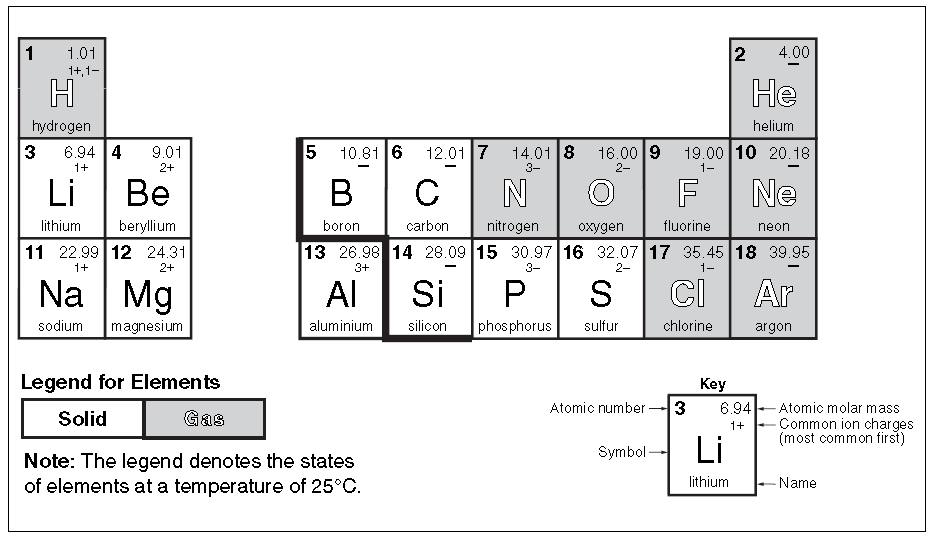  Explain the difference between groups/families and periods in the periodic table. Label them on the periodic table on the previous page. Groups (aka families) are columns (up and down)Periods are rows (left and right)  Define each of the following terms and give examples.  Metals – they are malleable and ductile. What does that mean?Metals- on the left side of the staircase. Malleable-mold itDuctile- can stretch into a wire. MetalloidsFound on the staircase.  Properties of metals and non-metals non-metalsright side of staircase. Gases. Calculate the number of neutrons chlorine has.  Draw an atom of chlorine with the proper placement of electrons, neutrons, and protons (just write out how many p & n there are)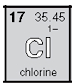 P: 17e-: 17 n: 35 (mass) – 17 (protons) = 18  What is an ion?  Draw an ion of chlorine.  Explain what the difference is between an atom and an ion of chlorine.An ion is when an atom gains or loses an electron, so it becomes positive or negative. (Has a charge) Complete the following chart on Molecular and Ionic compounds.22 What are reactants and what are products in the equation below?  (Where are each of them found in a chemical equation?) 
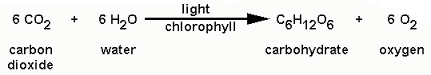 


                     Reactants:						Products  What are theories in science? If I said “I have a theory that the sky is blue because giants painted it that colour” – would that be a proper use of the word “theory” from a scientific standpoint? Why not?Theories are the BEST proven scientific explanations for why things happen.  Taken as truth until better evidence comes along.  The example is NOT a theory because there is no evidence Name the following compounds, and tell whether they are ionic or molecular (aka covalent)General Outcome 4: I can apply simplified chemical nomenclature in describing elements, compounds and chemical reactionsYou need to know: - How to name molecular and ionic compounds- How to use ion charges to name ionic compounds
- How to draw simple models of molecular and ionic compoundMolecularIonicDoes it share or steal electrons? Sharing nStealingWhat types of elements are combined?  (metal, non-metal)Non-metal/ non-metalMetal/ non-metalNaming rules. Prefixes, or not? What does it end in? Needs prefixes.  NO MONO on the first element if it is only 1 atom.Ends in –ideNO prefixes at allEnds in –ideForms Ions in solution? (aka can it conduct electricity) No ions. Cannot conduct electricityForms ions (charged because it gives up or takes in an electrons) CAN conduct electricity Formula Compound NameIonic or MolecularMgCl2magnesium chlorideIonicCaOcalcium oxide IonicFeSIron sulfideIonicNO2Nitrogen dioxideMolecular AgBrsilver bromideIonicP4Cl6tetraphosphorus hexachloridemolecularBr3O6Tribromine Hexaoxidemolecular